										Załącznik nr 1 do SWZ PO MODYFIKACJIZam. 101/2023/TP-I/DZPFORMULARZ CENOWY OPIS PRZEDMIOTU ZAMÓWIENIA/ZESTAWIENIE WYMAGANYCH PARAMETRÓW„Dostawa jednorazowa aparatury badawczej, laboratoryjnej  oraz drobnego asortymentu  laboratoryjnego na potrzeby jednostek organizacyjnych Uniwersytetu Warmińsko-Mazurskiego w Olsztynie w ramach  projektu " Opracowanie technologii precyzyjnego oczyszczania ścieków z bezglebowej uprawy pomidorów z wykorzystaniem elektrobiologicznego rektora hybrydowego LIDER/4/0019/L-10/18/NCBR/2019”.Wykonawca wypełnia w części, na którą składa ofertęCzęść 1     Podpis Wykonawcy zgodnie zapisami SWZCzęść 2    Podpis Wykonawcy zgodnie zapisami SWZ Część 3    Podpis Wykonawcy zgodnie zapisami SWZCzęść 4    Podpis Wykonawcy zgodnie zapisami SWZ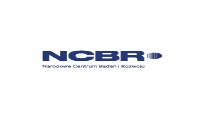 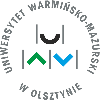 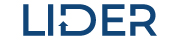 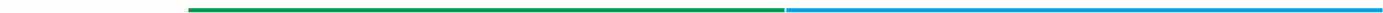 Część 5 Podpis Wykonawcy zgodnie zapisami SWZCzęść 6    Podpis Wykonawcy zgodnie zapisami SWZ*Zamawiający wymaga wypełnienia kolumny „Parametry oferowane” przez wpisanie konkretnych oferowanych parametrów wraz z ich szczegółowym opisem oraz wpisania producenta lub/i, modelu lub/i symbolu oferowanego przedmiotu zamówienia. Brak w ofercie  jednoznacznego wskazania wyszczególnionych powyżej parametrów spowoduje odrzucenie oferty na podstawie art. 226 ust. 1 pkt. 5) ustawy Pzp jako oferty, której treść nie odpowiada treści specyfikacji warunków zamówienia** Należy wypełnićLp.Opis przedmiotu zamówieniaParametry oferowane*Producent, nr katalogowy*J.m.IlośćCena jednostkowa brutto**Wartość brutto**ABCDEFGH=(FxG)1.Jednorazowa sztanca biopsyjna- średnica 4 mm- okres przydatności min. 1 roksztuka400Łączna wartość brutto :Łączna wartość brutto :Łączna wartość brutto :Łączna wartość brutto :Łączna wartość brutto :Łączna wartość brutto :Łączna wartość brutto :Lp.Opis przedmiotu zamówieniaParametry oferowane*Producent, nr katalogowy*J.m.IlośćCena jednostkowa brutto*Wartość brutto*ABCDEFGH=(FxG)1.Kolby destylacyjne ze szkła borokrzemowego do destylarki firmy Büchi B-324- pojemności 300 ml- średnica 48 mm- grubość szkła 2,2 mm- kolby dostosowane do modelu destylarkisztuka20Łączna wartość brutto :Łączna wartość brutto :Łączna wartość brutto :Łączna wartość brutto :Łączna wartość brutto :Łączna wartość brutto :Łączna wartość brutto :Lp.Opis przedmiotu zamówieniaParametry oferowane*Producent, marka, model*J.m.IlośćCena jednostkowa brutto**Wartość brutto**ABCDEFGH=(FxG)1.Analizator składu ciała - Wykorzystanie 8 tetrapolarnych elektrod dotykowych z uwzględnieniem elektrod kciuka (wykorzystanie elektrod kciuka zwiększa powtarzalność badań, wymuszając za każdym razem takie same ułożenia dłoni na elektrodach co powoduje ten sam punkt startowy badania),- Bezpośredni pomiar 5 segmentów organizmu pacjenta (kończyny górne, tułów oraz kończyny dolne), pozwalający zwiększyć dokładność badania w porównaniu do innych rozwiązań gdzie pewne segmenty są szacowane, - Brak uwzględnienia danych empirycznych takich jak wiek czy płeć na określenia składu ciała. (wiek i płeć wykorzystywane są jedynie do określania norm dla każdego pacjenta). Pozwala to na skupieniu się na danych wybadanych z organizmu człowieka. Wszystkie dodatkowe dane mogą wpływać na mniejszą dokładność podczas badania. Zmiana płci w innych analizatorach skutkować będzie innymi wartościami składu ciała.- Analizator musi być w stanie połączyć się z komputerem użytkowania zdalnie za pomocą Bluetooth- musi mieć wbudowaną i składaną kolumnę na której jest kolorowy, dotykowy ekran-klawiaturę, oprogramowanie kompatybilne w języku polskim umożliwiające zapisywanie danych oraz ich przesyłanie do komputera w postaci bazy Excel- posiadać pamięć wewnętrzną- wbudowaną drukarkę termalną z możliwością wydruku bezpośrednio po przeprowadzeniu badania- częstotliwość impedancji 20, 100kHz.parametry otrzymywane w wyniku analizy- Analiza składu ciała (całkowita zawartość wody, białko, minerały, masa tkanki tłuszczowej, masa ciała)- Analiza mięśniowo-tłuszczowa (masa ciała, masa mięśni szkieletowych, masa tkanki tłuszczowej)- Diagnoza otyłości (wskaźnik masy ciała, procentowa zawartość tkanki tłuszczowej)- Segmentalna beztłuszczowa masa ciała (prawa ręka, lewa ręka, tułów, prawa noga, lewa noga)- Segmentalna tłuszczowa masa ciała (prawa ręka, lewa ręka, tułów, prawa noga, lewa noga)- Historia składu ciała (masa ciała, masa mięśni szkieletowych, procentowa zawartość tkanki tłuszczowej)- Skala fitness/wynik InBody- Kontrola masy ciała (docelowa masa ciała, kontrola masy ciała, kontrola tkanki tłuszczowej, kontrola mięśni)- Parametry badania (BMR, wskaźnik Talia-Biodro, poziom tłuszczu trzewnego, stopień otyłości)- Impedancja (każda częstotliwość, każdy segment)- Obwód Talii- Wynik SMI- Zalecana Dawka Kalorii- Wydatek Kaloryczny Ćwiczenia- Wykres Rozwoju Dziecka (Siatki Centylowe)- Ocena balansu ciała.Dodatkowe wymagania1. Materiały szkoleniowe - instrukcja oraz interpretacja wyników.2. Sprzęt musi być przenośny o wadze 15 kg + 5%, musi mieć torbę do przenoszenia, musi mieć wbudowaną drukarkę,3. Oprogramowanie w zestawie z możliwością przesyłania wyników do bazy Excel 4. Potwierdzone naukowo ( w postaci publikacji znajdujących się na liście MNi9SW ze wsp. Impact factor Web of Science clarivate) wykorzystanie sprzętu w badaniach naukowych.5. Oprogramowanie w j.polskim.6. Gwarancja minimum 24 miesiącesztuka1Łączna wartość brutto :Łączna wartość brutto :Łączna wartość brutto :Łączna wartość brutto :Łączna wartość brutto :Łączna wartość brutto :Łączna wartość brutto :Lp.Opis przedmiotu zamówieniaParametry oferowane*Producent, marka, model*J.m.IlośćCena jednostkowa brutto**Wartość brutto**ABCDEFGH=(FxG)1.Chłodziarka laboratoryjna z systemem automatycznego oszranianiaObudowa i wnętrze:-Ze stali nierdzewnej szlifowanej, wnętrze ze stali nierdzewnej 0H17 z drzwiami pełnymi i wymuszonym obiegiem powietrzaPojemność komory/pojemność użytkowa:-Minimum 300 L ± 10L/ 245± 5LZakres temperatury:Od 0°C do +15°CRegulacja temperatury:Co 0,1 lub 0,2 °CStabilność temperatury w 4°C ±°C: ±0,4°CJednorodność temperatury w 4°C± : ±0.9°CPółki: - Minimum 4 INOX, z regulowanym położeniem prowadnicPamięć wyników: -Pamięć wyników pomiarówSygnalizacja: -Sygnalizacja otwartych drzwi, rejestr zdarzeń, transfer danych przez LAN, USB, WiFiZabezpieczenie temperaturowe:-Klasy 3.2 zgodnie z DIN 12880Wymiary zewnętrzne (szerokość/wysokość/głębokość): 600±60 mm/1500±150 mm/650±65mmZasilanie: 230V 50-60HzFunkcja automatycznego oszraniania:- Odszraniane  w czasie pracy urządzeniaGwarancja: minimum 24 miesiącesztuka1Łączna wartość brutto :Łączna wartość brutto :Łączna wartość brutto :Łączna wartość brutto :Łączna wartość brutto :Łączna wartość brutto :Łączna wartość brutto :Lp.Opis przedmiotu zamówieniaParametry oferowane*Producent, marka, model*J.m.IlośćCena jednostkowa brutto**Wartość brutto**ABCDEFGH=(FxG)1.Przenośny laboratoryjny 3-kanałowy multi-parametryczny miernik sondą do pomiaru potencjału redoks- możliwość pomiaru pH, przewodności elektrolitycznej, potencjału redoks i tlenu rozpuszczonego, jednoczesny pomiar 3 wybranych parametrów, pomiar w wodzie, ściekach, - możliwość podłączenia elektrod (sond) INTELLICAL, możliwość zaprogramowania metody dla każdej elektrody (sondy),- zasilanie: akumulator litowo-jonowy (wewnętrzny), klasa II, zasilacz USB: napięcie wejściowe 100 - 240 V AC, 50/60 Hz; napięcie wyjściowe (USB) 5 V DC przy 2 A (zewnętrzny); ładowanie przez port USB, w zestawie ładowarka USB z kablem na rynek UE- Pamięć danych minimum 1000 wyników.- Przechowywanie danych: Dane zgodnie z normą GLP/ISO są przechowywane razem z danymi kalibracji.- automatyczne przechowywanie w trybie „naciśnij, aby przeczytać” i w trybie interwału. - wyjścia: wbudowany port  USB - kompensacja temperatury: automatyczna (w zależności od parametru), wyłączona, ręczna.- Stopień ochrony: IP67 z zainstalowaną komorą akumulatora- kolorowy wyświetlacz w języku polskim- wymiary: 60 -70mm x 90 -110 mm x 220 -240 mmOkres gwarancji:  min. 3 lataSonda do pomiaru redoks – 1 sztuka- Laboratoryjna elektroda redoks INTELLICAL ORP, elektrolit żelowy, bezobsługowa.- Długość kabla min. 1m.- Zakres pomiarowy: +/-1500mV- Rozdzielczość: 0,1- Dokładność: +/-0,1mVOkres gwarancji: min. 6 miesięcyzestaw1Łączna wartość brutto :Łączna wartość brutto :Łączna wartość brutto :Łączna wartość brutto :Łączna wartość brutto :Łączna wartość brutto :Łączna wartość brutto :Lp.Opis przedmiotu zamówieniaParametry oferowane*Producent, marka, model*J.m.IlośćCena jednostkowa brutto**Wartość brutto**ABCDEFGH=(FxG)1.Wirówka laboratoryjnaSiła wirowania:	Przynajmniej 21000 x g (rcf),Zakres prędkości:	100 – 15000 (rpm),Pobór mocy:	Maksymalnie 300W,Czas osiągnięcia prędkości maksymalnej i zatrzymania rotora:	Poniżej 20 sekund,Zakres czasu wirowania:	Od 10 sekund do 9 godzin,Głośność:	Poniżej 53 db(A),Waga urządzenia bez wirnika:	Poniżej 16 kg lub waga urządzenia ok. 22 kg,Wysokość z otwartą pokrywą:	Poniżej 50 cm,Wymiary zewnętrzne:	Poniżej 25 x 40 x 25 (cm),Konwertowanie wartości rmp na rcf:	Wymagane,Programowalne przyciski:	Przynajmniej 3,Otwieranie pokrywy:	Automatyczne po zakończeniu wirowania,Sterowanie:	Za pomocą klawiatury membranowej,Oddzielny przycisk do szybkiego wirowania: Przycisk bez konieczności ciągłego przytrzymywania,Możliwość wymiany rotorów:	Wymagana,Wyposażenie dodatkowe:1) Rotor do wirowania probówek o pojemności 5mL (co najmniej 10 probówek) z prędkością maksymalną nie mniejszą niż 21000 x g2) Rotor do wirowania najmniej 18 kolumienek z otwartą pokrywą o prędkości maksymalnej nie mniejszą niż 18000 x g; rotor musi mieć podwyższony rant.Wymagania dodatkowe:Gwarancja:	Przynajmniej 24 miesiącesztuka1Łączna wartość brutto :Łączna wartość brutto :Łączna wartość brutto :Łączna wartość brutto :Łączna wartość brutto :Łączna wartość brutto :Łączna wartość brutto :